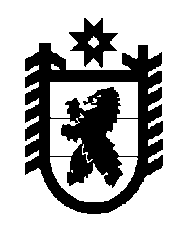 Российская Федерация Республика Карелия    РАСПОРЯЖЕНИЕГЛАВЫ РЕСПУБЛИКИ КАРЕЛИЯВ целях повышения эффективности контроля за реализацией мероприятий федеральной целевой программы «Развитие Республики Карелия на период до 2020 года», утвержденной постановлением Правительства Российской Федерации от 9 июня 2015 года № 570:1. Назначить должностных лиц, ответственных за реализацию мероприятий федеральной целевой программы «Развитие Республики Карелия на период до 2020 года»,  согласно приложению к настоящему распоряжению.2. Ответственным руководителям органов исполнительной власти Республики Карелия, указанным в приложении к настоящему распоряжению, разработать и направить в Министерство экономического развития и промышленности Республики Карелия «дорожную карту» 
по реализации каждого из объектов федеральной целевой программы «Развитие Республики Карелия на период до 2020 года» 
в срок до 1 февраля 2019 года.3. Заместителям Главы Республики Карелия, заместителям 
Премьер-министра Правительства Республики Карелия обеспечить межведомственное взаимодействие при реализации мероприятий федеральной целевой программы «Развитие Республики Карелия 
на период до 2020 года».Глава Республики Карелия 			                     	А.О. Парфенчиковг. Петрозаводск15 января 2019 года№ 17-рПриложение к распоряжениюГлавы Республики Карелияот 15 января 2019 года № 17-рПЕРЕЧЕНЬДОЛЖНОСТНЫХ ЛИЦ, ОТВЕТСТВЕННЫХ  ЗА РЕАЛИЗАЦИЮ МЕРОПРИЯТИЙ ФЕДЕРАЛЬНОЙ ЦЕЛЕВОЙ ПРОГРАММЫ «РАЗВИТИЕ РЕСПУБЛИКИ КАРЕЛИЯ НА ПЕРИОД ДО 2020 ГОДА»________________Ермолаев О.А. – Министр строительства, жилищно-коммунального хозяйства и энергетики Республики КарелияЕрмолаев О.А. – Министр строительства, жилищно-коммунального хозяйства и энергетики Республики Карелия1.Инфраструктурное обеспечение промышленной площадки на территории Петрозаводского городского округа Республики Карелия2.Обеспечение необходимой инфраструктурой земельных участков в целях жилищного строительства для семей, имеющих трех и более детей, 
в том числе 2.1.Строительство водоводов и водоотведения в пгт Пряжа в целях жилищного строительства для семей, имеющих трех и более детей3.Строительство и реконструкция объектов водоснабжения, водоотведения и инфраструктуры газоснабжения, в том числе3.1.Реконструкция канализационно-очистных сооружений в пгт. Чупа Лоухского муниципального района Республики Карелия на 2016 год3.2.Прокладка трубопровода холодного водоснабжения и установка водоразборных колонок по ул. Линдозерская, ул. Анохина, 
ул. А. Лисициной, ул. Ригоева в г. Сегежа Республики Карелия3.3.Реконструкция канализационных очистных сооружений в с. Видлица Олонецкого района Республики Карелия3.4.Строительство очистных канализационных сооружений в п. Ладва Прионежского муниципального района Республики Карелия3.5.Реконструкция канализационных очистных сооружений (КОС) поселка Заозёрный Сортавальского муниципального района Республики Карелия3.6.Строительство газопровода распределительного (уличная сеть) 
по д. Юргелица,  д. Онькулица,  д. Мегрега Олонецкого национального муниципального района, 1-й этап строительства3.7.Строительство газопровода распределительного (уличная сеть) 
по с. Спасская Губа Кондопожского  района (1 и 3 очереди)3.8.Строительство котельной в с. Спасская Губа Кондопожского района3.9.Строительство газопровода распределительного (уличная сеть) по д. Тукса, Туксинского сельского поселения Олонецкого национального муниципального района3.10.Cтроительство газопровода распределительного (уличная сеть) 
по Михайловскому сельскому поселению Олонецкого национального муниципального района3.11.Строительство газопровода распределительного (уличная сеть) 
по Куйтежскому сельскому поселению Олонецкого национального муниципального района3.12.Строительство газопровода распределительного (уличная сеть) 
по д. Татчелица, д. Путилица, д. Тахтасово, д. Иммалицы, д. Рыпушкалицы, д. Капшойла Олонецкого городского поселения  Олонецкого национального муниципального района  3.13.Строительство газопровода распределительного (уличная сеть) 
по Ильинскому сельскому поселению Олонецкого национального муниципального района3.14.Строительство газопровода распределительного (уличная сеть) 
по д. Нурмолицы, д. Новинка, п. Ковера Коверского сельского поселения Олонецкого национального муниципального района3.15.Строительство газопровода распределительного (уличная сеть) 
по д. Гошкила, д. Торосозеро, д. Коткозеро Коткозерского сельского поселения Олонецкого национального муниципального района3.16.Строительство газопровода распределительного (уличная сеть) 
по д. Верхняя Видлица, д. Гавриловка, с. Видлица, пос. Устье Видлицы Видлицкого сельского поселения Олонецкого национального муниципального района3.17.Газораспределительная сеть для газоснабжения жилого района «Зарека» 
г. Петрозаводска, 3 очередь3.18.Газораспределительная сеть для газоснабжения жилого района «Зарека» 
г. Петрозаводска, 4 очередь3.19.IV-ая очередь газопроводов низкого и среднего давления в Октябрьском микрорайоне г. Петрозаводска. 1-й пусковой комплекс3.20.Строительство газопровода распределительного (уличная сеть) 
по г. Питкяранта, д. Койринойя, д. Ууксу Питкярантского городского поселения Питкярантского муниципального района3.21.Строительство газопровода распределительного (уличная сеть) по п. Салми, 
д. Ряймяля Салминского сельского поселения Питкярантского муниципального районаКайдалов А.А. – Министр по дорожному хозяйству, транспорту и связи Республики КарелияКайдалов А.А. – Министр по дорожному хозяйству, транспорту и связи Республики Карелия4.Реконструкция автовокзала г. Петрозаводска и опорной сети автостанций Республики Карелия, в том числе4.1.Реконструкция автовокзала, г. Петрозаводск4.2.Реконструкция автостанции, пгт Пряжа4.3.Реконструкция автостанции, г. Пудож5.Реконструкция сети посадочных площадок, обеспечивающих функционирование воздушного транспорта на территории Республики Карелия, в том числе5.1.Реконструкция сети посадочных площадок, обеспечивающих функционирование воздушного транспорта на территории Республики Карелия. Реконструкция посадочной площадки, г. Костомукша5.2.Реконструкция сети посадочных площадок, обеспечивающих функционирование воздушного транспорта на территории Республики Карелия. Реконструкция посадочной площадки, г. Сортавала, пос. Хелюля6.Строительство капитальных искусственных сооружений взамен существующих деревянных мостов на сети автомобильных дорог общего пользования регионального или межмуниципального значения Республики Карелия (8 шт./200 п. м.) в том числе6.1.Строительство  мостового перехода через ручей на км 34+350 автомобильной дороги Сумпосад – Воренжа – Вирандозеро – Нюхча6.2.Строительство мостового перехода через р. Колежма на км 16+500 автомобильной дороги Сумпосад – Воренжа – Вирандозеро – Нюхча6.3.Строительство мостового перехода через ручей на км 81+960 автомобильной дороги Тикша – Реболы6.4.Строительство мостового перехода через р. Семча на км 132+910 автомобильной дороги Суоярви – Юстозеро – (через Поросозеро) – Медвежьегорск6.5.Строительство мостового перехода через р. Тереонкоски на км 105+250 автомобильной дороги Суоярви – Юстозеро – (через Поросозеро) – Медвежьегорск6.6.Строительство мостового перехода через ручей на км 37+800 автомобильной дороги Реболы – Лендеры – госграница6.7.Строительство мостового перехода через р. Журавлева на км 127+470 автомобильной дороги Суоярви – Юстозеро (через Поросозеро) – Медвежьегорск6.8.Строительство мостового перехода через р. Кис-Кис на км 194+400 автомобильной дороги Кемь – Лонка через Калевала7.Реконструкция причальной стенки в пос. Новостеклянное Шальского сельского поселения, Пудожский муниципальный район 8.Строительство и реконструкция автомобильных дорог и искусственных сооружений на действующей сети автомобильных дорог общего пользования регионального, межмуниципального и местного значения Республики Карелия (7,8 км/26,8 пог. м.), в том числе8.1.Реконструкция участка автомобильной дороги Олонец – Вяртсиля, 
км 96 – км 118 (24 км)  1 этап8.2.Реконструкция ул. Куйбышева от пр. Ленина до наб. Варкауса 
в г. Петрозаводске8.3.Реконструкция мостового сооружения через р. Неглинка по ул. Кирова 
в г. Петрозаводске9.Строительство автодороги Медвежьегорск – Толвуя – Великая Губа, 
км 106 – Больничный Чебунина О.И. – заместитель Премьер-министра Правительства Республики Карелия по развитию инфраструктурыЧебунина О.И. – заместитель Премьер-министра Правительства Республики Карелия по развитию инфраструктуры10.Строительство объектов на территории гражданского сектора аэропорта «Петрозаводск» (Бесовец), в том числе10.1.Строительство объектов на территории гражданского сектора аэропорта «Петрозаводск» (Бесовец) 10.2.Строительство объектов на территории гражданского сектора аэропорта «Петрозаводск» (Бесовец). Строительство инженерного обеспеченияПоляков О.Е. – Председатель Государственного комитета Республики Карелия по обеспечению жизнедеятельности и безопасности населенияПоляков О.Е. – Председатель Государственного комитета Республики Карелия по обеспечению жизнедеятельности и безопасности населения11.Строительство и реконструкция пожарных депо, в том числе11.1Реконструкция здания под размещение пожарного депо ГКУ «Отряд противопожарной службы по Беломорскому району», г. Беломорск, 
ул. Пионерская, д. 2-бОхлопков М.Е. – Министр здравоохранения Республики КарелияОхлопков М.Е. – Министр здравоохранения Республики Карелия12.Реконструкция и строительство объектов здравоохранения, в том числе12.1.Реконструкция нежилых помещений, расположенных на 1 и 2 этажах здания № 7 по проезду Монтажников в г. Сегежа под детскую поликлинику. 1 этап12.2Строительство блоков «А» и «Б» межрайонной больницы с поликлиникой 
в районе Древлянка г. Петрозаводска12.3.Реконструкция здания стационара ГБУЗ «Больница скорой медицинской помощи» по ул. Кирова д. 40 – 1 этап  пристройка Приемного отделения12.4.Реконструкция терапевтического корпуса Республиканской больницы. Надстройка приемного отделения для размещения помещений ангиографического отделенияСоколова О.А. – Министр социальной защиты Республики КарелияСоколова О.А. – Министр социальной защиты Республики Карелия13.Строительство психоневрологического интерната  на 450 мест в г. СуоярвиКорсаков И.Ю. – заместитель Премьер-министра Правительства Республики Карелия по вопросам здравоохранения и социальной защитыКорсаков И.Ю. – заместитель Премьер-министра Правительства Республики Карелия по вопросам здравоохранения и социальной защиты14.Строительство объектов инфраструктуры газоснабжения, в том числе14.1.Автоматизированная блочно-модульная водогрейная котельная для  нужд ООО «Санаторий «Марциальные воды» в пос. Марциальные воды Кондопожского района Республики Карелия Морозов А.Н. – Министр образования Республики КарелияМорозов А.Н. – Министр образования Республики Карелия15.Строительство объектов инфраструктуры образования, в том числе15.1.Детский сад в п. Ляскеля Питкярантского муниципального района Республики Карелия15.2.Строительство здания детского сада по Ключевскому шоссе в районе пересечения с ул. Репникова в городе Петрозаводске15.3.Детский сад на 200 мест в п. Ильинский Олонецкого района Республики КарелияЛесонен А.Н. – Министр культуры Республики КарелияЛесонен А.Н. – Министр культуры Республики Карелия16.Реконструкция объектов инфраструктуры культуры, в том числе16.1.Реконструкция административного здания муниципального бюджетного учреждения «Сегежская централизованная библиотечная система» 
по адресу: г. Сегежа, ул. Мира, д. 1616.2.Реконструкция здания  бюджетного учреждения «Национальный музей Республики Карелия» (3 и 4 этапы)16.3.Реконструкция здания, расположенного по адресу г. Беломорск, 
ул. Банковская, 26 для создания Музея  Карельского фронтаВоронов А.М. – Министр по делам молодежи, физической культуре и спорту Республики КарелияВоронов А.М. – Министр по делам молодежи, физической культуре и спорту Республики Карелия17.Реконструкция объектов инфраструктуры спорта, в том числе17.1.Реконструкция здания спортивного комплекса по ул. Советская, 15 
в пос. Боровой Калевальского района Республики Карелия17.2.Реконструкция стадиона муниципального казенного общеобразовательного учреждения Сортавальского муниципального района Республики 
Карелия Средняя общеобразовательная школа № 3, г. Сортавала, Выборгское шоссе, д. 317.3.Реконструкция стадиона муниципального бюджетного образовательного учреждения «Гимназия», г. Костомукша17.4.Реконструкция легкоатлетического ядра стадиона в г. Олонец Республики Карелия (1 этап)17.5.Реконструкция универсальной загородной учебно-тренировочной базы 
ГБУ РК Центр спортивной подготовки «Школа высшего спортивного мастерства»; Прионежский муниципальный район, местечко Ялгуба – 
2 этап17.6.Реконструкция легкоатлетического ядра стадиона, расположенного 
по ул. Лесокультурной в г. Сегеже Республики Карелия